Become an Independent Financial Examiner for WFWIBecome an Independent Financial Examiner for WFWIBecome an Independent Financial Examiner for WFWIBecome an Independent Financial Examiner for WFWIBecome an Independent Financial Examiner for WFWICalling all members who have some financial experience – would you like to join our team of Independent Financial Advisers?Calling all members who have some financial experience – would you like to join our team of Independent Financial Advisers?Calling all members who have some financial experience – would you like to join our team of Independent Financial Advisers?Calling all members who have some financial experience – would you like to join our team of Independent Financial Advisers?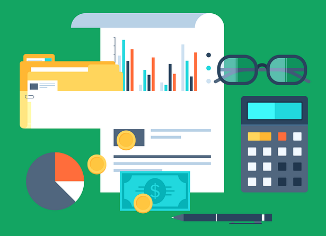 Anyone can become an IFE – members, non-members, husbands, family or friends.Anyone can become an IFE – members, non-members, husbands, family or friends.Anyone can become an IFE – members, non-members, husbands, family or friends.Anyone can become an IFE – members, non-members, husbands, family or friends.Anyone can become an IFE – members, non-members, husbands, family or friends.Our IFEs are there to help WI treasurers, give advice and ensure that the accounts are completed in accordance with our Constitution as well as Charity Commission guidelines.The work is not onerous and most of it happens Mid-Feb to Mid-May annually.Our IFEs are there to help WI treasurers, give advice and ensure that the accounts are completed in accordance with our Constitution as well as Charity Commission guidelines.The work is not onerous and most of it happens Mid-Feb to Mid-May annually.Our IFEs are there to help WI treasurers, give advice and ensure that the accounts are completed in accordance with our Constitution as well as Charity Commission guidelines.The work is not onerous and most of it happens Mid-Feb to Mid-May annually.Our IFEs are there to help WI treasurers, give advice and ensure that the accounts are completed in accordance with our Constitution as well as Charity Commission guidelines.The work is not onerous and most of it happens Mid-Feb to Mid-May annually.Our IFEs are there to help WI treasurers, give advice and ensure that the accounts are completed in accordance with our Constitution as well as Charity Commission guidelines.The work is not onerous and most of it happens Mid-Feb to Mid-May annually.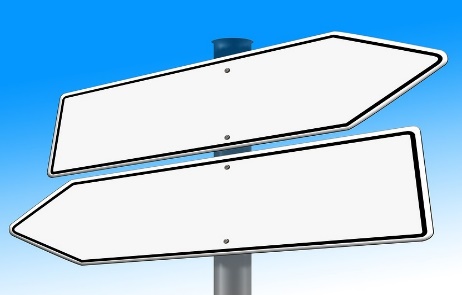 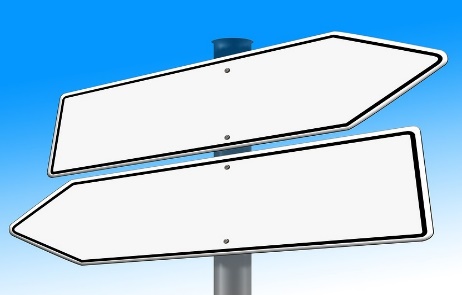 NFWI has set a standard fee of £20.00 for each set of WI accounts examined, which will be due to the IFE on completion of the work, plus any costs such as postage or travel.NFWI has set a standard fee of £20.00 for each set of WI accounts examined, which will be due to the IFE on completion of the work, plus any costs such as postage or travel.NFWI has set a standard fee of £20.00 for each set of WI accounts examined, which will be due to the IFE on completion of the work, plus any costs such as postage or travel.ENQUIRIES TO:Maggie SimonsMaggie SimonsTel: 01793 710801Tel: 01793 710801Email: maggiemsimons@outlook.com Email: maggiemsimons@outlook.com OR:Jenny KostyszynJenny KostyszynTel: 01380 739340
Email: accounts@wiltshirewi.org.uk Tel: 01380 739340
Email: accounts@wiltshirewi.org.uk 